Life skillsWB 15.6.2020Do some simple gardening jobs eg help clear weeds off your path.  Make sure you wear gloves and are careful with the tools! 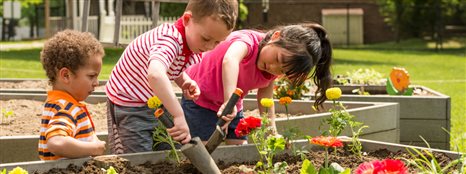 WB 22.6.2020Help to write a shopping list for all the groceries you need.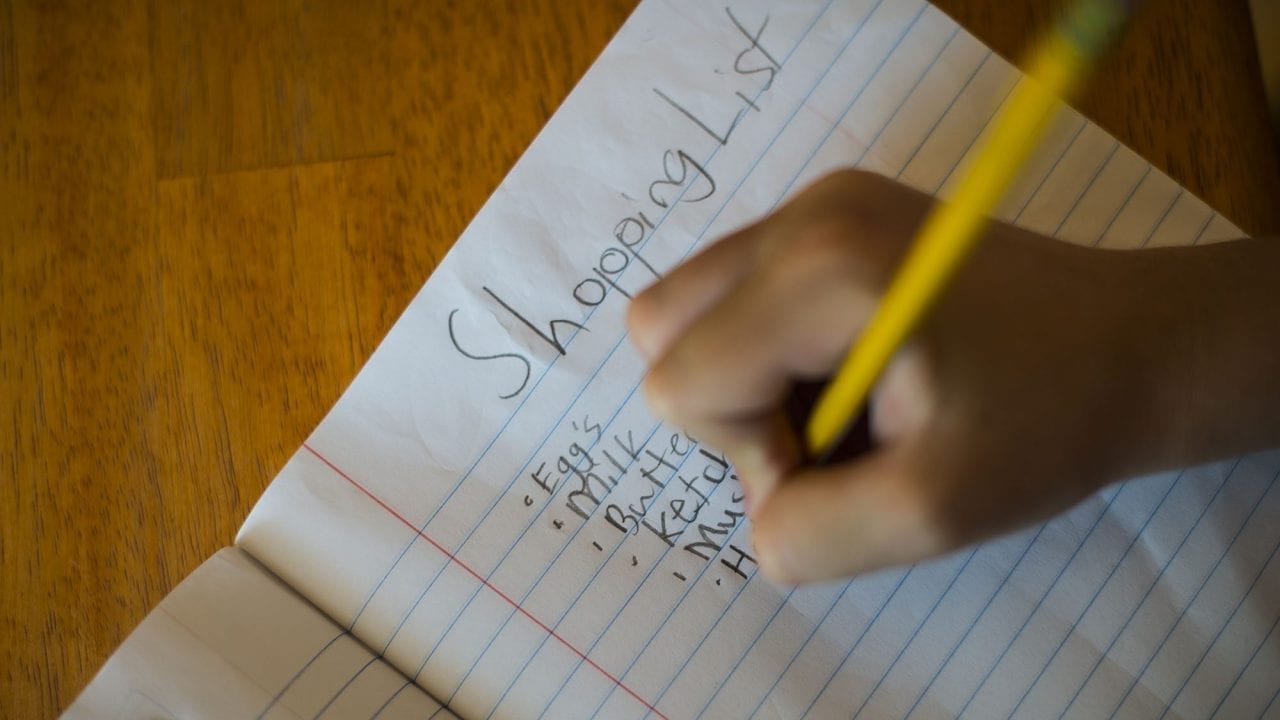 